Criminal Justice Diploma – Camosun CollegeStart in September – 40 New Additional Spaces Now AvailableThe Diploma in Criminal Justice program provides a social justice perspective on criminal justice systems and processes that form the foundation for ethical, responsible, and professional practice in the criminal justice field. This applied program incorporates classroom, community learning experiences and theoretical frameworks to explore topics including the interagency working of police, courts, corrections, and social service agencies; the impacts of colonization and the resulting intergenerational trauma of Indigenous Peoples; and a critical understanding and social justice approach to current challenges in modern society.Located at our Lansdowne campus, the Criminal Justice program is two years long, with an optional internship. You can take the program full or part time. A core curriculum forms the foundation for the first year of studies; in the second year, you can choose which stream of courses best meets your professional and academic goals. Graduate and enter directly into the criminal justice field. Or transfer your courses and enter into year-three of a bachelor’s degree program. Find a full list of criminal justice courses and breakdown of Year 1 and Year 2 on the academic calendar: https://calendar.camosun.ca/preview_program.php?catoid=7&poid=764&returnto=338Gain hands-on experience in communityYou’ll make real connections with the local community through volunteer opportunities and service projects. Volunteering demonstrates your commitment to giving back to your community, and for most employers, volunteer experience counts as job experience. You will be encouraged to volunteer in a service-related position, and a volunteer fair is arranged each year to help you learn more about volunteer opportunities within the country.Enter the criminal justice fieldYou will graduate from this program with a broad base of theoretical knowledge, skills, and abilities suitable for a diverse range of entry-level criminal justice positions, including law enforcement (public, military, deputy sheriffs, by-law enforcement, private security); adult, youth, and community corrections; victim services; restorative justice; customs border services; social and community serviceorganizations; and other related opportunities. You will be able to apply your knowledge of processes, procedures, and practices to work with diverse individuals and populations, and use critical thinking skills and evidence-informed decision making in all aspects of practice in criminal justice.Two years at Camosun can prepare you for a career in the criminal justice system or provide the first two years of studies towards a bachelor’s degree.In demandThere are over 500,000 criminal justice-related jobs in Canada. Upon receiving your two-year diploma, you’ll be ready for entry-level positions in correctional services, customs, law enforcement, and services to young offenders.For more information:Wendy Taylor, ChairCriminal Justice Program 250 516 3818 taylorw@camosun.caWebsite: https://camosun.ca/programs-courses/criminal-justice-diplomaQR Code: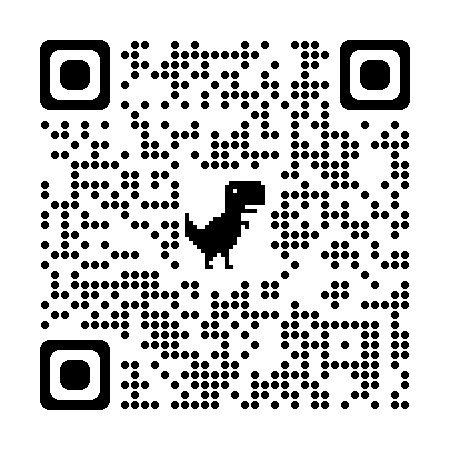 